							ПРЕСС-РЕЛИЗ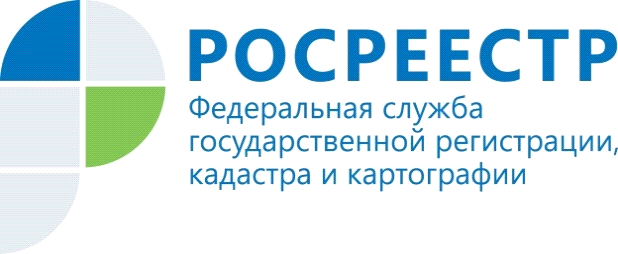 30.01.2019УПРАВЛЕНИЕ РОСРЕЕСТРА ПО МУРМАНСКОЙ ОБЛАСТИ ИНФОРМИРУЕТ            Информация для юридических лиц и индивидуальных предпринимателейКандалакшский межмуниципальный отдел Управления Росреестрапо Мурманской области информирует юридических лиц и индивидуальных предпринимателей о том, что ознакомиться с утвержденным сводным планом проверок, в том числе по государственному земельному надзору на 2019 год (кем, в какие сроки и в отношении кого будет проводиться проверка),можно на официальном сайте Прокуратуры Мурманской области(https://prok-murmansk.ru/).План проверок размещен в разделе «Деятельность», вкладка «Сводный план проверок». Для получения необходимой информации в строку поиска следует внести ОГРН или ИНН лица.Контакты для СМИ: Микитюк Светлана Ивановна,тел. (81533) 9-72-80, факс (81533) 9-51-07, e-mail: kandalaksha@r51.rosreestr.ruПросим об опубликовании  данной информации уведомить по электронной почте: 51_upr@rosreestr.ru